Reading: Multiple ChoicePřečtěte si pět krátkých textů. Na základě informací v textech vyberte k úlohám 1-5 vždy jednu správnou odpověď A-D. ________________________________________________________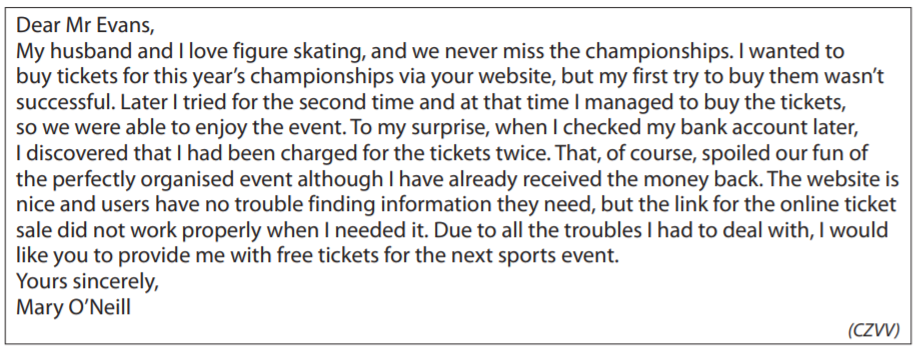 What does Mary O’Neill want Mr Evans to do?She wants him to:improve the design of the website.give her tickets free of charge.organise sports events better.give her the money back.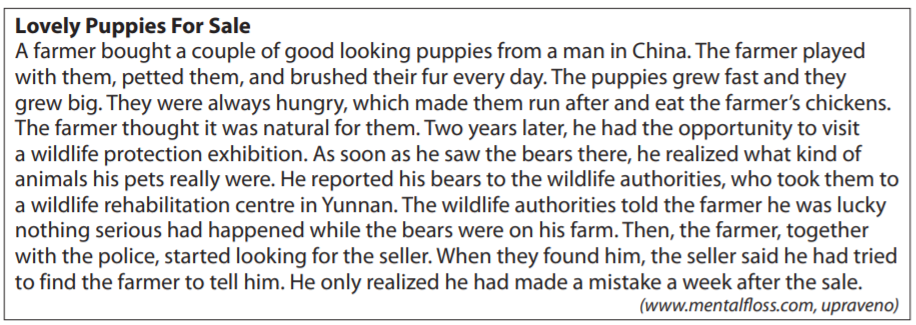 When did the farmer find out the truth about his pets?He found out the truth about his pets:when the wildlife authorities told him.when they started killing his chickens.when he saw an exhibition of protected animals.When he contacted the man who had sold the pets to him.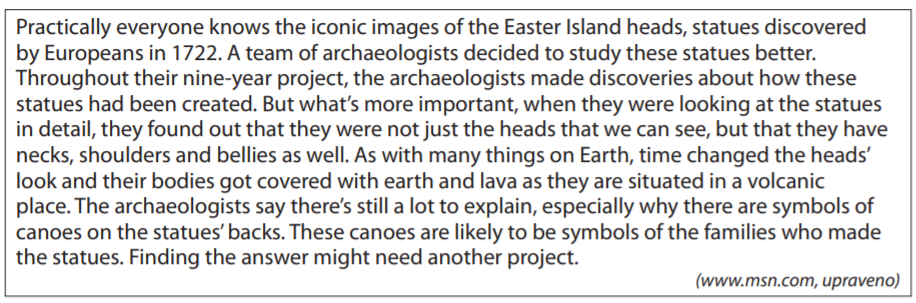 What is the best headline for this piece of news?Parts of an Old Boat Discovered on Easter IslandNew Statues of Heads Discovered on Easter IslandThe Famous Easter Island Heads Hidden BoddiesArchaeologists Are Starting a New Project on Easter Island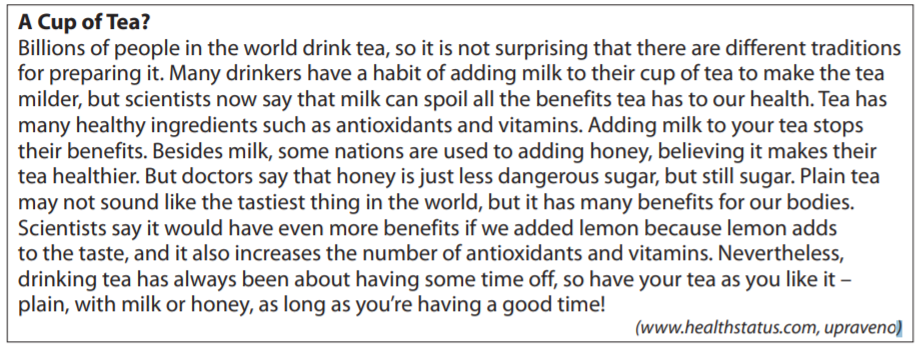 According to the article, which tea is the healthiest to drink?tea with milktea with lemontea with honeytea with nothing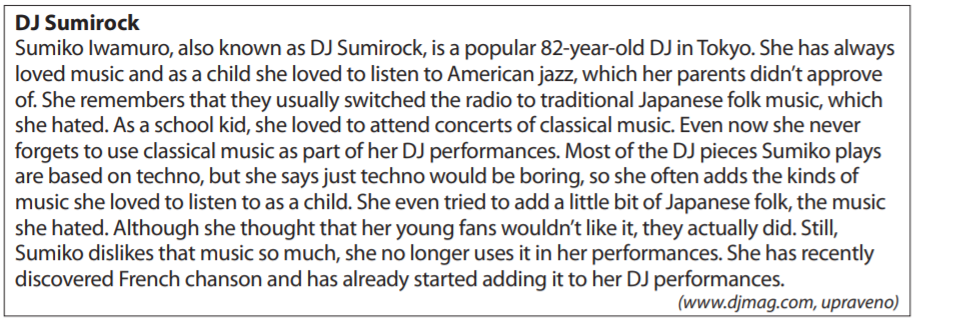 What music does DJ SUmirock not use in her performance now?Japanese folkAmerican jazzclassical musicFrench chansonCo jsem se touto aktivitou naučil(a):……………………………………………………………………………………………………………………………………………………………………………………………………………………………………………………………………………………………………………………………………………………………………… Autor: Lýdie Valešová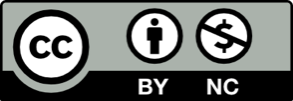 Toto dílo je licencováno pod licencí Creative Commons [CC BY-NC 4.0]. Licenční podmínky navštivte na adrese [https://creativecommons.org/choose/?lang=cs].